    Пересказ - простой вид речевой деятельности, представляет собой связное воспроизведение  прослушанного текста.     Пересказ - это механическое воспроизведение   текста, он обязательно включает в себя элемент творчества.    Пересказывая, ребёнок может излагать содержание близко к тексту или, осмысливая текст, передавать его более свободно.  Близкий к тексту пересказ является наиболее лёгким для ребёнка дошкольного возраста.    Обучение пересказу играет важную роль в формировании связной речи дошкольников. На занятиях  по пересказу у детей дошкольного возраста:уточняется словарь;звукопроизношение;развивается речевой слух;внимание, память, мышление;воспитывается чувство языка;формируется интерес к тому, как следует излагать свои мысли.ЛитератураГлухов В.П. Формирование связной речи детей дошкольного возраста с общим недоразвитием речи. – М.: Аркти, 2004.Нищева Н.В. Обучение детей пересказу по опорным картинкам. Вып.3.- СПб.: Детство – пресс, 2016.Нищева Н.В. Обучение детей пересказу по опорным картинкам. Вып.5.- СПб.: Детство – пресс, 2016.Нищева Н.В. Серии картинок для обучения дошкольников рассказыванию. Вып.1. - СПб.: Детство – пресс, 2015.Нищева Н.В. Серии картинок для обучения дошкольников рассказыванию. Вып.2. - СПб.: Детство – пресс, 2015.Нищева Н.В. Формирование навыка пересказа у детей дошкольного возраста на основе текстов русских народных сказок. – СПб.: Детство – пресс, 2014.Нищева Н.В. Я учусь рассказывать (от 5 до 6 лет). – СПб.:, Детство – пресс,  2016.Нищева Н.В. Я учусь рассказывать (от 6 до 7 лет). – СПб.:, Детство – пресс,  2016.МАДОУ №4 «Искорка»Методика пересказа текста  в ДОУ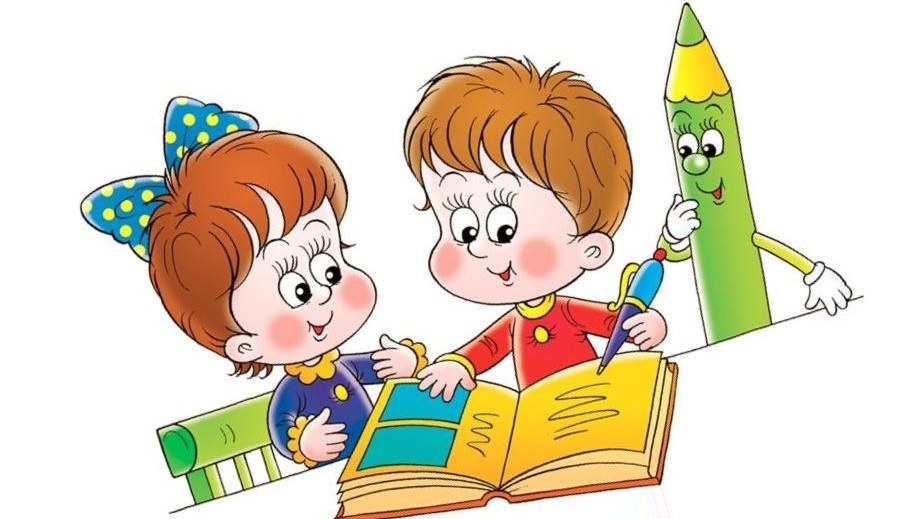 КОНСУЛЬТАЦИЯ - ПРАКТИКУМДЛЯ ВОСПИТАТЕЛЕЙ ДОУПодготовила:учитель – логопедМиронова Л.Г.апрель,  2019г.г.  РежСтруктура занятия по пересказу текста1.Организационный момент. Создание эмоционально положительного фона. Сообщение темы занятия (чтение рассказа, чтение стихотворения, загадывание загадки, прослушивание фрагмента музыкального произведения и др.) 2.Выразительное чтение рассказа педагогом без предупреждения детей о последующем пересказе (для обеспечения целостного восприятия текста).3.Беседа по тексту. Объяснение новых и непонятных слов. Педагог продумывает вопросы заранее, чтобы обеспечить  понимание детьми идеи произведения, выделить основные моменты.4.Повторное чтение рассказа педагогом с предупреждением о последующем пересказе.  Повторное чтение произведения после беседы с детьми проводится уже после нацеливания детей на пересказ. Можно использовать приём завершения договаривания детьми отдельных предложений. 5.Сообщение детям плана пересказа или совместное составление плана детьми.6.Пауза для подготовки к пересказу. На этом этапе  педагог  может  напомнить им план пересказа.7.Пересказ текста  одним ребёнком или  несколькими детьми. Пересказ может быть осуществлён по частям несколькими детьми или целиком одним ребёнком. В подготовительной  к школе группе  после соответствующей подготовки можно использовать пересказ с изменением лица рассказчика, выборочный пересказ, пересказ по ролям. 8.Оценка работы детей. Обязательным этапом является на занятии оценка работы детей, краткий сравнительный анализ двух или нескольких детских рассказов, оценка  образности и точности языка. Структура занятия по пересказу сказки1.Вводная беседа. Подготовка детей к восприятию произведения, его основной идеи. Создание эмоционального  фона восприятия сказки. 2.Выразительное чтение или рассказывание  сказки педагогом.3.Беседа по содержанию сказки. Вопросы педагога по сказке. 4.Повторное рассказывание сказки педагогом с целью закрепления её целостного восприятия.  (Перед повторным рассказыванием  детям  даётся  установка  на внимательное прослушивание для последующего пересказа.)5.Сообщение детям плана пересказа или составление его с детьми.6.Пауза для обдумывания содержания сказки детьми.7.Пересказ сказки двумя - тремя детьми. (На начальном этапе педагог может использовать  совместный или отражённый пересказ сказки, пересказ по частям, коллективный пересказ, указание, подсказ- напоминание).8.Оценка пересказа.  (Отмечаем положительные  моменты и недостатки).Приёмы, используемые на занятиях по пересказу рассказа:1.Обращение к личному опыту детей.2.Показ наглядного материала.3.Образец чтения произведения.4.Вопросы к детям.5.Объяснения.6.Указания.7.Упражнения (индивидуальные и хоровые повторения слов и фраз).8.Подсказ слова или фразы педагогом.9. Совместный пересказ педагогом и ребёнком.10.Отражённый пересказ.11.Пересказ по ролям.12. Хоровые проговаривания коротких реплик.13.Игра – драматизация или инсценировка. Приёмы,  используемые на занятиях по пересказу сказки:Беседа.Объяснение.Вопросы.Речевой образец.Демонстрация наглядного  материала.